  ВЕСТНИК   ДНЕПРОВСКОГО СЕЛЬСОВЕТА№ 181                       21 февраля 2022 годаГазета муниципального образования Днепровский сельсовет Беляевского района Оренбургской областиАДМИНИСТРАЦИЯБЕЛЯЕВСКОГО РАЙОНА ОРЕНБУРГСКОЙ ОБЛАСТИПОСТАНОВЛЕНИЕ__________________________________________________________________с. Беляевка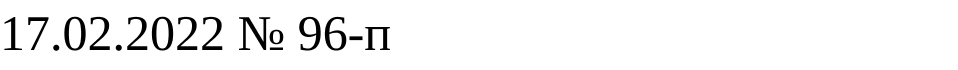 О внесении изменений в постановление администрации района от 29.12.2021 №781-п «Об утверждении Порядка предоставления субсидий  юридическим лицам (за исключением муниципальных учреждений), индивидуальным предпринимателям, а также физическим лицам – производителям товаров, работ, услуг на возмещение стоимости горюче-смазочных материалов при доставке автомобильным транспортом социально значимых товаров  в отдаленные, труднодоступные, малонаселенные пункты Беляевского района, а также населенные пункты, в которых отсутствуют торговые объекты и типовой формы договора о предоставлении из районного бюджета субсидии юридическому лицу (за исключением муниципального учреждения), индивидуальному предпринимателю, физическому лицу - производителю товаров, работ, услуг на возмещение стоимости горюче-смазочных материалов при доставке  автомобильным транспортом социально значимых товаров  в отдаленные, труднодоступные, малонаселенные пункты Беляевского района, а также населенные пункты, в которых отсутствуют торговые объекты»1. Внести в приложение 2 к постановлению администрации Беляевского района от 29.12.2021 № 781-п «Об утверждении Порядка предоставления субсидий юридическим лицам (за исключением муниципальных учреждений), индивидуальным предпринимателям, а также физическим лицам – производителям товаров, работ, услуг на возмещение стоимости горюче-смазочных материалов при доставке автомобильным транспортом социально значимых товаров в отдаленные, труднодоступные, малонаселенные пункты Беляевского района, а также населенные пункты, в которых отсутствуют торговые объекты и типовой формы договора о предоставлении из районного бюджета субсидии юридическому лицу (за исключением муниципального учреждения), индивидуальному предпринимателю, физическому лицу - производителю товаров, работ, услуг на возмещение стоимости горюче-смазочных материалов при доставке  автомобильным транспортом социально значимых товаров в отдаленные, труднодоступные, малонаселенные пункты Беляевского района, а также населенные пункты, в которых отсутствуют торговые объекты» следующие изменения:а) Приложение № 8 к Договору читать в новой редакции согласно Приложению.2. Контроль за исполнением настоящего постановления возложить на первого заместителя главы администрации по финансово-экономическому и территориальному развитию Бучневу Л.М.3. Постановление вступает в силу после его обнародования на информационном стенде в фойе здания администрации Беляевского района, в местах обнародования, определенных муниципальными правовыми актами поселений, входящих в состав Беляевского района.Глава района                                                                                       А.А. Федотов 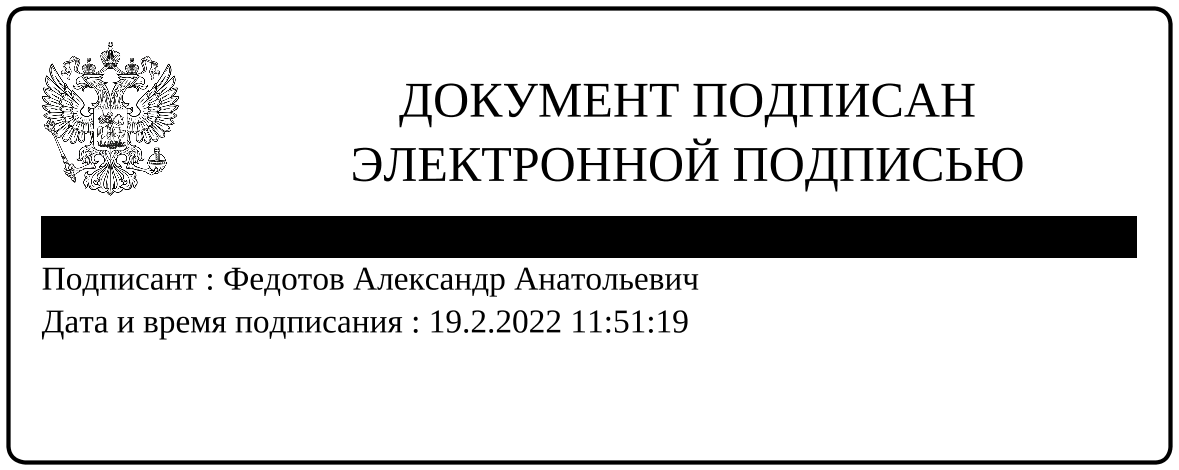 Рекомендуемый переченьсоциально значимых продовольственных и непродовольственных товаров*Куры (куриные окорочка)Масло сливочноеМасло подсолнечноеМолоко питьевое Яйца куриныеСахар-песок (сахар-рафинад)Соль поваренная пищеваяЧай черный байховыйМука пшеничнаяХлеб ржаной, ржано-пшеничныйХлеб и булочные изделия из пшеничной муки разных сортовКрупа в ассортименте (гречка, рис, пшено и т.д)Макаронные изделияКартофельКапуста белокочанная свежаяЛук репчатыйСпичкиСвечи хозяйственныеМыло хозяйственноеМыло туалетноеЗубная пастаТуалетная бумагаСинтетические моющие средстваЛампочки электрические* Перечень является рекомендуемым и формируется с учетом потребностей населения в потребительских товарах.»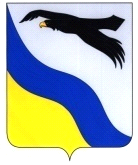 Разослано:Бучневой Л.М., отделу экономического развития, финансовому отделу, прокурору, в дело.Приложение к постановлению администрации района от 17.02.2022 № 96-п«Приложение №8к Договору от______ г. №____  Газета утверждена решением Совета депутатов муниципального образования Днепровский сельсовет 27.03.2012года №59Адрес редакции/ издателя461334 Оренбургская область, Беляевский район, село Днепровка, ул.Ленинская д.6тел.8 (353 34) 64-1-24Главный редакторГлава сельсоветаЕ.В.Жукова